Date:        Elevator State ID Number(s):             Elevator Address - Street, City & Zip Code:        Building Name:       Name of Elevator Owner:        Owner Address - Street, City, State & Zip Code:        Owner E-mail:       All OPSI correspondence will be sent to the owner e-mail.Owner Telephone:        Name of Contact Person:        Contact Person’s E-mail:        Elevator Maintenance Company Name:       	MA Elevator Contractor Registration Number:        Elevator Company E-mail:        Owner or Owner Representative Signature:        By typing your name above you agree that this is valid as your signature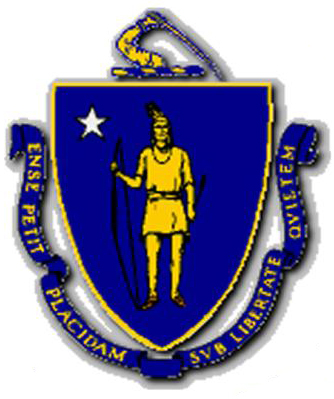 Commonwealth of MassachusettsDivision of Occupational LicensureOffice of Public Safety and InspectionsNOTICE OF UPDATED ELEVATOR OWNER INFORMATION Please e-mail form to: elevator.scheduler@mass.gov